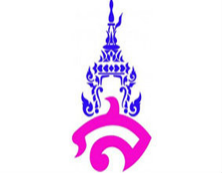 แผนการจัดการเรียนรู้ที่ ๔หน่วยการเรียนรู้ที่ ๒              โคลงโลกนิติ			         เรื่อง การพูดวิชา ภาษาไทย		        ชื่อรายวิชา ภาษาไทย ท ๒๑๑๐๑ 	         กลุ่มสาระการเรียนรู้ ภาษาไทยชั้น มัธยมศึกษาปีที่ ๑	        ภาคเรียนที่ ๑ ปีการศึกษา ๒๕๖๐	         เวลา ๒ คาบ / ๑๐๐ นาทีมาตรฐานการเรียนรู้        มาตรฐาน ท ๓.๑ สามารถเลือกฟังและดูอย่างมีวิจารณญาณ  และพูดแสดงความรู้ ความคิด                  และความรู้สึกในโอกาสต่างๆ อย่างมีวิจารณญาณและสร้างสรรค์ตัวชี้วัด        ท ๓.๑ ม.๑/๑ พูดสรุปใจความสำคัญของเรื่องที่ฟังและดู        ท ๓.๑ ม.๑/๖ มีมารยาทในการฟัง การดู และการพูดจุดประสงค์การเรียนรู้        ๑. นักเรียนสามารถอธิบายหลักการพูดสรุปใจความสำคัญจากเรื่องที่ฟังและดูได้			        ๒. นักเรียนสามารถพูดสรุปใจความสำคัญจากเรื่องที่ฟังและดูได้			        ๓. นักเรียนมีมารยาทในการฟัง การดู และการพูดสาระสำคัญ        การพูดสรุปความ คือ การพูดที่ตัดข้อความหรือใจความที่ไม่สำคัญออกไป ให้เหลือเฉพาะส่วนที่สำคัญ         โดยใช้ประโยคสั้นๆ เรียบเรียงอย่างถูกต้องและเข้าใจง่ายสาระการเรียนรู้        หลักการพูดสรุปใจความสำคัญจากเรื่องที่ฟังและดู         มารยาทในการฟัง การดู และการพูดคุณลักษณะอันพึงประสงค์         มีวินัยสมรรถนะสำคัญ         ความสามารถในการสื่อสารกิจกรรมการเรียนรู้ชั่วโมงที่ ๑        กิจกรรมขั้นนำเข้าสู่บทเรียน (ทบทวนความรู้เดิม)          ๑. นักเรียนทุกคนทบทวนความรู้เกี่ยวกับการสรุปความจากสื่อโดย ใช้สื่อวีดิทัศน์และให้นักเรียนบอกใจความสำคัญที่วิดีทัศน์ต้องการจะสื่อ         ๒. ครูแจ้งวัตถุประสงค์การสอน และเชื่อมโยงเข้าสู่เนื้อหา        กิจกรรมขั้นพัฒนาผู้เรียน (เพิ่มเติมความรู้ใหม่)        ๓. นักเรียนร่วมกันตอบคำถามต่างๆที่เกี่ยวข้องกับการพูด เช่น พูด คืออะไร ? ,การฟัง การดู และการพูดมีความสัมพันธ์กันอย่างไร ?, การพูดที่ดีมีลักษณะอย่างไร ?	        ๔. ครูบรรยายความรู้เรื่องการพูดสรุปความจากเรื่องที่ฟังและดู และมารยาทในการฟัง การดู และการพูด Powerpoint การพูดสรุปความจากเรื่องที่ฟังและดู        ๕. นักเรียนจับคู่  และช่วยกันยกตัวอย่างการพูดที่ดีคู่ละ ๑ ข้อ        ๖. นักเรียนคู่เดิมดูวิดีทัศน์เรื่อง “ขอทำใจ” แล้วพูดสรุปใจความสำคัญจากเรื่องที่ฟังและดู                 กิจกรรมขั้นรวบยอด (นำไปใช้)        ๗. นักเรียนและครูร่วมกันสรุปความรู้เรื่องการฟัง การดู และการพูดชั่วโมงที่ ๒        กิจกรรมขั้นนำเข้าสู่บทเรียน (ทบทวนความรู้เดิม)          ๑. นักเรียนทบทวนความรู้เกี่ยวกับการพูด ตั้งแต่ การพูดคืออะไร การพูดที่ดีควรมีลักษณะอย่างไร         ๒. นักเรียนซ้อมการพูดสรุปใจความจากเรื่องที่ฟังและดู จากเรื่อง “ขอทำใจ”                กิจกรรมขั้นพัฒนาผู้เรียน (เพิ่มเติมความรู้ใหม่)        ๓. นักเรียนออกมาพูดสรุปใจความจากเรื่อง “ขอทำใจ” โดยออกมาพูดเป็นคู่ และพูดในส่วนของใจความสำคัญที่วิดีทัศน์จะสื่อ และข้อคิดที่สามารถนำไปใช้ในชีวิตประจำวันได้         ๔. นักเรียนและครูช่วยกันแสดงความคิดเห็นและติชมในส่วนของลักษณะการพูดของนักเรียนที่นำเสนอ แล้วนำไปปรับปรุงต่อไป                กิจกรรมขั้นรวบยอด (นำไปใช้)        ๕. ครูและนักเรียนช่วยกันสรุปใจความสำคัญและข้อคิดที่ได้จากเรื่อง “ขอทำใจ”        ๖. นักเรียนช่วยกันสรุปความรู้ที่ได้จากเรื่องการพูดสรุปความสื่อการเรียนรู้        Powerpoint การพูดสรุปความจากเรื่องที่ฟังและดู	 	  		        วิดีทัศน์เรื่อง “ขอทำใจ”การวัดและประเมินผล	เกณฑ์การประเมินกิจกรรม “การพูดสรุปใจความสำคัญจากเรื่องที่ฟังและดู”เกณฑ์การประเมินการผ่านเป้าหมายหลักฐานเครื่องมือวัดเกณฑ์การประเมินสาระสำคัญ    การพูดสรุปความ คือ การพูดที่ตัดข้อความหรือใจความที่ไม่สำคัญออกไป ให้เหลือเฉพาะส่วนที่สำคัญ  โดยใช้ประโยคสั้น ๆ เรียบเรียงอย่างถูกต้องและเข้าใจง่าย	ชิ้นงานจาก“การพูดสรุปใจความสำคัญจากเรื่องที่ฟังและดู”แบบประเมิน         “การพูดสรุปใจความสำคัญจากเรื่องที่ฟังและดู”ร้อยละ ๖๐ ผ่านเกณฑ์ตัวชี้วัด ท ๓.๑ ม.๑/๑พูดสรุปใจความสำคัญของเรื่องที่ฟังและดูท ๓.๑ ม.๑/๖ มีมารยาทในการฟัง การดู และการพูดชิ้นงานจาก“การพูดสรุปใจความสำคัญจากเรื่องที่ฟังและดู”แบบประเมิน         “การพูดสรุปใจความสำคัญจากเรื่องที่ฟังและดู”ได้คะแนนร้อยละ ๖๐ ขึ้นไปถือว่าผ่านเกณฑ์คุณลักษณะอันพึงประสงค์
มีวินัยชิ้นงานจาก“การพูดสรุปใจความสำคัญจากเรื่องที่ฟังและดู”แบบประเมิน         “การพูดสรุปใจความสำคัญจากเรื่องที่ฟัง          และดู”ได้คะแนนร้อยละ ๖๐ ขึ้นไปถือว่าผ่านเกณฑ์สมรรถนะ          ความสามารถในการสื่อสารชิ้นงานจาก“การพูดสรุปใจความสำคัญจากเรื่องที่ฟังและดู”แบบประเมิน         “การพูดสรุปใจความสำคัญจากเรื่องที่ฟัง          และดู”ได้คะแนนร้อยละ ๖๐ ขึ้นไปถือว่าผ่านเกณฑ์องค์ประกอบที่ประเมินระดับคุณภาพของผลงานระดับคุณภาพของผลงานระดับคุณภาพของผลงานองค์ประกอบที่ประเมิน๓ (ดี)๒ (ผ่าน)๑ (ปรับปรุง)๑.เนื้อหาพูดสรุปเนื้อหาได้ครบถ้วนและถูกต้องทั้งหมดพูดสรุปเนื้อหาได้ถูกต้องทั้งหมดพูดสรุปเนื้อหาได้ถูกต้อง      ร้อยละ ๗๐ ขึ้นไป๒.ภาษาภาษาที่ใช้สื่อความหมายได้ดี  กะทัดรัด  และตรงประเด็นภาษาที่ใช้สื่อความหมายได้ดี  กะทัดรัดภาษาที่ใช้สื่อความหมายได้ดี๓.การพูดออกเสียงได้ถูกต้องชัดเจน          มีความมั่นใจในตนเอง  พูดไม่ติดขัด  เรียบเรียงลำดับการพูดได้ดีออกเสียงได้ถูกต้องชัดเจน  มีความมั่นใจในตนเอง พูดไม่ติดขัดออกเสียงได้ถูกต้องชัดเจน  มีความมั่นใจในตนเอง๗ –  ๙ดี๔   –  ๖พอใช้๑   –  ๓ปรับปรุง